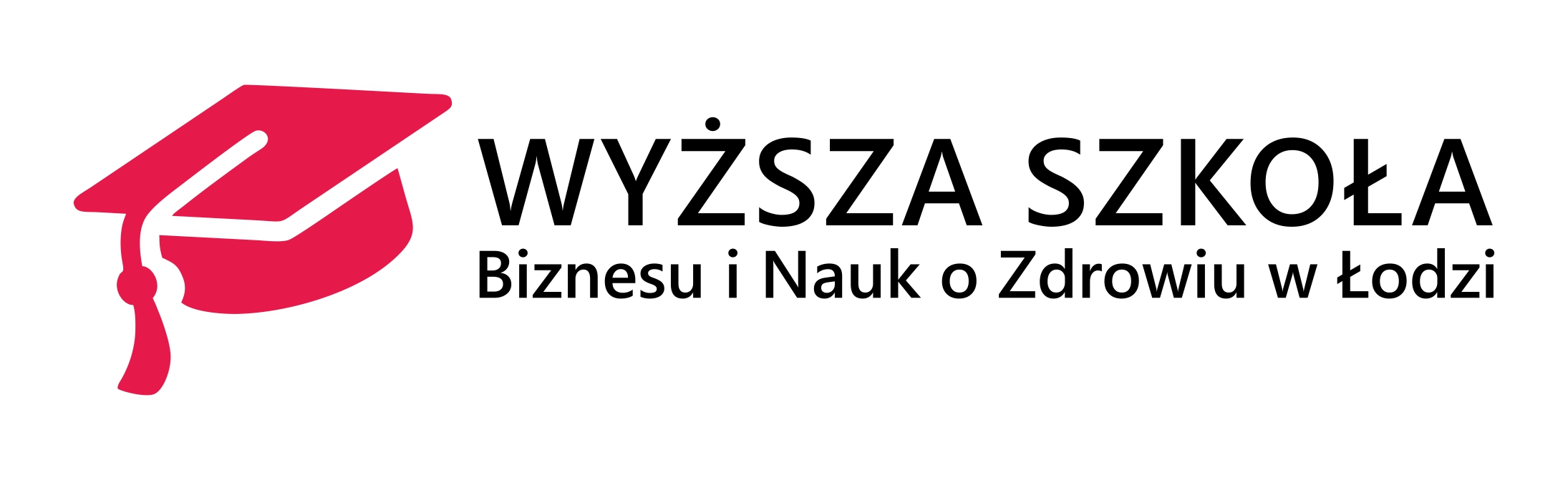 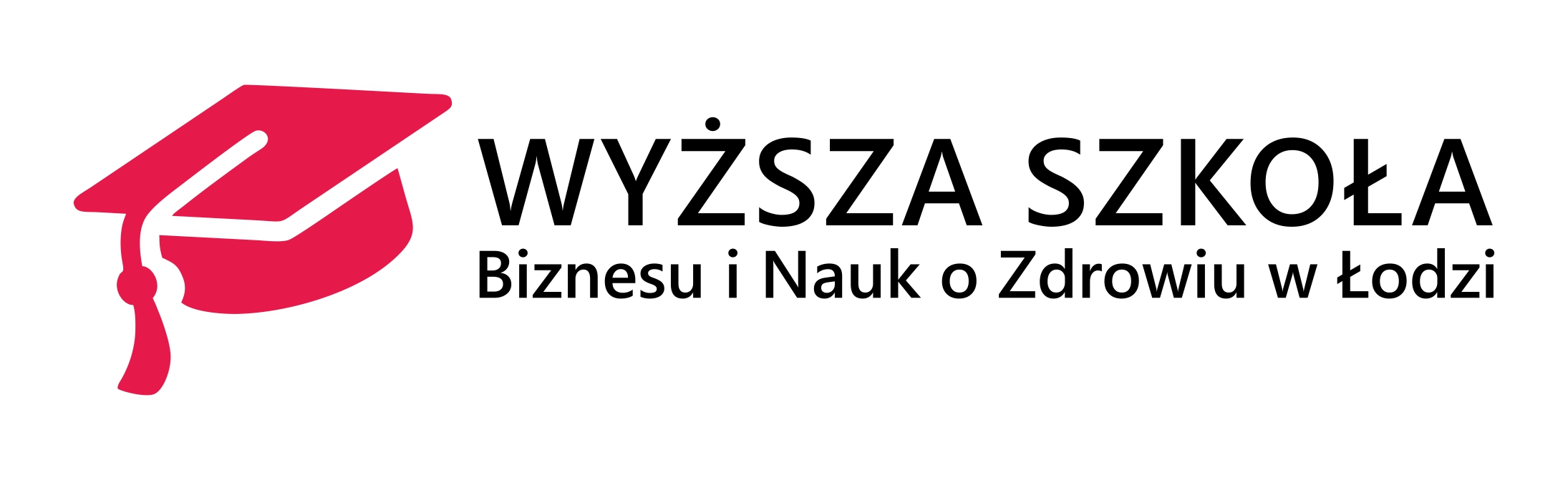 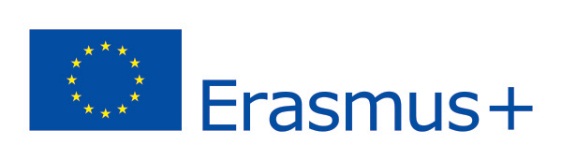 Rezygnacja z wyjazdu na studia w ramach programu Erasmus+ w roku akademickim . ……………………..Uczelniany Koordynator Programu Erasmus Plus
WSBiNoZ w ŁodziOświadczam, iż rezygnuję z wyjazdu na studia do Powód rezygnacji …………………………..				……………………………………Data							    Podpis studentaAkceptuję/przyjmuję do wiadomości Dziekanat …………….……………………………………Uczelnianego Koordynatora Programu Erasmus Plus ………………………………………Imię i NazwiskoTelefon kontaktowyAdres e-mailAdres e-mailNr albumu Kierunek studiów   DietetykaKosmetologiaKosmetologiaKosmetologiaKosmetologiaPedagogikaPedagogikaSpecjalnośćAktualny rok studiówAktualny semestr studiówAktualny semestr studiówAktualny semestr studiówAktualny semestr studiówRodzaj studiówstudia pierwszego stopniastudia pierwszego stopniastudia pierwszego stopnia studia drugiego stopnia studia drugiego stopnia studia drugiego stopnia studia drugiego stopniaTryb studiów studia stacjonarne studia stacjonarne studia stacjonarnestudia niestacjonarnestudia niestacjonarnestudia niestacjonarnestudia niestacjonarne(nazwa uczelni)